ПРОИЗВОДСТВЕННЫЙ КАЛЕНДАРЬ НА 2024 ГОДДЛЯ РАБОТОДАТЕЛЕЙ, ОСУЩЕСТВЛЯЮЩИХ ДЕЯТЕЛЬНОСТЬНА ТЕРРИТОРИИ РЕСПУБЛИКИ ТАТАРСТАН--------------------------------Условные обозначения: Х <*> - рабочие дни, в которые продолжительность работы сокращается на один час                         ┌─┐                         │1│- нерабочие праздничные и выходные дни.                         └─┘РАЗЪЯСНЕНИЕо норме рабочего времени в 2024 году в Республике ТатарстанВ целях оказания методической помощи работодателям, осуществляющим деятельность на территории Республики Татарстан, Министерством труда, занятости и социальной защиты Республики Татарстан разработан Производственный календарь на 2024 год.В Производственном календаре на 2024 год для работодателей, осуществляющих деятельность на территории Республики Татарстан, приведена норма рабочего времени на месяцы, кварталы и 2024 год в целом при 40-, 39-, 36- 35- и 24-часовых рабочих неделях, а также количество рабочих и выходных дней при пятидневной рабочей неделе с двумя выходными днями в субботу и воскресенье.Приказом Министерства здравоохранения и социального развития Российской Федерации от 13.08.2009 N 588н утвержден Порядок исчисления нормы рабочего времени на определенные календарные периоды времени (месяц, квартал, год) в зависимости от установленной продолжительности рабочего времени в неделю (далее - Порядок).В соответствии с Порядком норма рабочего времени на определенные календарные периоды времени исчисляется по расчетному графику пятидневной рабочей недели с двумя выходными днями в субботу и воскресенье, исходя из следующей продолжительности ежедневной работы (смены):при 40-часовой рабочей неделе - 8 часов;при продолжительности рабочей недели менее 40 часов - количество часов, получаемое в результате деления установленной продолжительности рабочей недели на пять дней (например,при 39-часовой рабочей неделе - 7,8 часа;при 36-часовой рабочей неделе - 7,2 часа;при 35-часовой рабочей неделе - 7 часов;при 24-часовой рабочей неделе - 4,8 часа).Продолжительность рабочего дня (смены), непосредственно предшествующего нерабочему праздничному дню, уменьшается на один час (статья 95 Трудового кодекса Российской Федерации).В соответствии со статьей 112 Трудового кодекса Российской Федерации и статьей 1 Закона Республики Татарстан от 19.02.1992 N 1448-XII "О праздничных днях и памятных датах Республики Татарстан" (в редакции Закона Республики Татарстан от 29.09.2016 N 67-ЗРТ) нерабочими праздничными днями в Республике Татарстан являются:1, 2, 3, 4, 5, 6 и 8 января - Новогодние каникулы;7 января - Рождество Христово;23 февраля - День защитника Отечества;8 марта - Международный женский день;1 мая - Праздник Весны и Труда;9 мая - День Победы;12 июня - День России;30 августа - День Республики Татарстан;4 ноября - День народного единства;6 ноября - День Конституции Республики Татарстан;Ураза-байрам;Курбан-байрам.Дни, на которые в соответствии с лунным календарем и сложившимися традициями приходится начало проведения праздников Ураза-байрам и Курбан-байрам, определяются Указом Президента Республики Татарстан.По информации Духовного управления мусульман Республики Татарстан предварительной датой празднования религиозных мусульманских праздников Ураза-байрам и Курбан-байрам в 2024 году являются соответственно 10 апреля и 16 июня.Статьей 112 Трудового кодекса Российской Федерации установлено, что при совпадении выходного и нерабочего праздничного дней выходной день переносится на следующий после праздничного рабочий день, за исключением выходных дней, совпадающих с нерабочими праздничными днями января. При этом предусмотрено, что Правительство Российской Федерации вправе переносить выходные дни, в т.ч. два выходных дня из числа выходных дней, совпадающих с нерабочими праздничными днями в январе, на другие дни в очередном календарном году.Так, постановлением Правительства Российской Федерации от 10.08.2023 N 1314 "О переносе выходных дней в 2024 году" в целях рационального использования работниками выходных и нерабочих праздничных дней в 2024 году перенесены следующие выходные дни:с субботы 6 января на пятницу 10 мая;с воскресенья 7 января на вторник 31 декабря;с субботы 27 апреля на понедельник 29 апреля;с субботы 2 ноября на вторник 30 апреля;с субботы 28 декабря на понедельник 30 декабря.В соответствии с ч. 5 ст. 1 Закона Республики Татарстан от 19.02.1992 N 1448-XII "О праздничных днях и памятных датах Республики Татарстан" (в редакции Закона Республики Татарстан от 06.04.2023 N 24-ЗРТ) при совпадении выходных и праздничных дней в Республике Татарстан дополнительный к выходным дням день отдыха не предоставляется.С учетом изложенного в Республике Татарстан в 2024 году при пятидневной рабочей неделе с двумя выходными днями количество рабочих дней составит 245 дней, в том числе 8 сокращенных на один час рабочих дней (22 февраля, 7 марта, 9 апреля, 8 мая, 11 июня, 29 августа, 2 ноября, 5 ноября), а количество выходных и предпраздничных дней составит 121 день.Норма рабочего времени в 2024 году составит:при 40-часовой рабочей неделе - 1952 часа(40 час.: 5 дней x 245 дня - 8 часов);при 39-часовой рабочей неделе - 1903 часа(39 час.: 5 дней x 245 дня - 8 часов);при 36-часовой рабочей неделе - 1756 часов(36 час.: 5 дней x 245 дня - 8 часов);при 35-часовой рабочей неделе - 1707 часов(35 час.: 5 дней x 245 дня - 8 часов);при 24-часовой рабочей неделе - 1168 часов(24 час.: 5 дней x 245 дня - 8 часов).Годовая норма рабочего времени при иной установленной продолжительности рабочей недели исчисляется аналогичным образом: продолжительность рабочей недели делится на 5, умножается на количество рабочих дней по календарю пятидневной рабочей недели в году и из полученного количества часов вычитается количество часов, на которое производится сокращение рабочего времени накануне нерабочих праздничных дней в течение года.Норма времени, исчисленная в указанном порядке, в зависимости от установленной продолжительности рабочего времени в неделю распространяется на все режимы труда и отдыха.Министерство труда, занятостии социальной защитыРеспублики Татарстан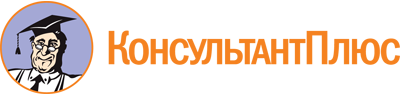 <Информация> Минтруда, занятости и соцзащиты РТ от 20.10.2023
"Производственный календарь на 2024 год для работодателей, осуществляющих деятельность на территории Республики Татарстан"Документ предоставлен КонсультантПлюс

www.consultant.ru

Дата сохранения: 27.12.2023
 I кварталI кварталI кварталI кварталI кварталI кварталI кварталI кварталI кварталI кварталI кварталI кварталI кварталI кварталI кварталI кварталЯнварьЯнварьЯнварьЯнварьЯнварьФевральФевральФевральФевральФевральМартМартМартМартМартПонедельник1815222951219264111825Вторник2916233061320275121926Среда31017243171421286132027Четверг4111825181522 <*>297 <*>142128Пятница512192629162318152229Суббота6132027310172429162330Воскресенье71421284111825310172431ЯнварьФевральМарт1 кварталКалендарные дни31293191Рабочие дни17202057Выходные и праздничные дни1491134II кварталII кварталII кварталII кварталII кварталII кварталII кварталII кварталII кварталII кварталII кварталII кварталII кварталII кварталII кварталII кварталАпрельАпрельАпрельАпрельАпрельМайМайМайМайМайИюньИюньИюньИюньИюньПонедельник1815222961320273101724Вторник29 <*>1623307142128411 <*>1825Среда310172418 <*>1522295121926Четверг4111825291623306132027Пятница51219263101724317142128Суббота6132027411182518152229Воскресенье7142128512192629162330АпрельМайИюньII кварталI полугодиеКалендарные дни30313091182Рабочие дни20201959116Выходные и праздничные дни1011113266III кварталIII кварталIII кварталIII кварталIII кварталIII кварталIII кварталIII кварталIII кварталIII кварталIII кварталIII кварталIII кварталIII кварталIII кварталIII кварталIII кварталИюльИюльИюльИюльИюльАвгустАвгустАвгустАвгустАвгустСентябрьСентябрьСентябрьСентябрьСентябрьСентябрьПонедельник18152229512192629162330Вторник2916233061320273101724Среда31017243171421284111825Четверг411182518152229 <*>5121926Пятница5121926291623306132027Суббота61320273101724317142128Воскресенье7142128411182518152229ИюльАвгустСентябрьIII кварталКалендарные дни31313092Рабочие дни23212165Выходные и праздничные дни810927IV кварталIV кварталIV кварталIV кварталIV кварталIV кварталIV кварталIV кварталIV кварталIV кварталIV кварталIV кварталIV кварталIV кварталIV кварталIV кварталIV кварталОктябрьОктябрьОктябрьОктябрьОктябрьНоябрьНоябрьНоябрьНоябрьНоябрьДекабрьДекабрьДекабрьДекабрьДекабрьДекабрьПонедельник7142128411182529162330Вторник181522295 <*>121926310172431Среда2916233061320274111825Четверг31017243171421285121926Пятница4111825181522296132027Суббота51219262 <*>91623307142128Воскресенье6132027310172418152229ОктябрьНоябрьДекабрьIV кварталII полугодие2024 годКалендарные дни31303192184366Рабочие дни23202164129245Выходные и праздничные дни810102855121Рабочее время (в часах)Рабочее время (в часах)Рабочее время (в часах)Рабочее время (в часах)Рабочее время (в часах)Рабочее время (в часах)Рабочее время (в часах)Рабочее время (в часах)Рабочее время (в часах)Рабочее время (в часах)Рабочее время (в часах)Рабочее время (в часах)Рабочее время (в часах)январьфевральмартапрельмайиюньиюльавгустсентябрьоктябрьноябрьдекабрь40-часовая рабочая неделя13615915915915915118416716818415816839-часовая рабочая неделя132,6155155155155147,2179,4162,8163,8179,4154163,836-часовая рабочая неделя122,4143143143143135,8165,6150,2151,2165,6142151,235-часовая рабочая неделя11913913913913913216114614716113814724-часовая рабочая неделя81,69595959590,2110,499,8100,8110,494100,8I кварталII кварталI полугодиеIII кварталIV кварталII полугодие2024 год40-часовая рабочая неделя4544699235195101029195239-часовая рабочая неделя442,6457,2899,8506497,21003,2190336-часовая рабочая неделя408,4421,8830,2467458,8925,8175635-часовая рабочая неделя397410807454446900170724-часовая рабочая неделя271,6280,2551,8311305,2616,21168